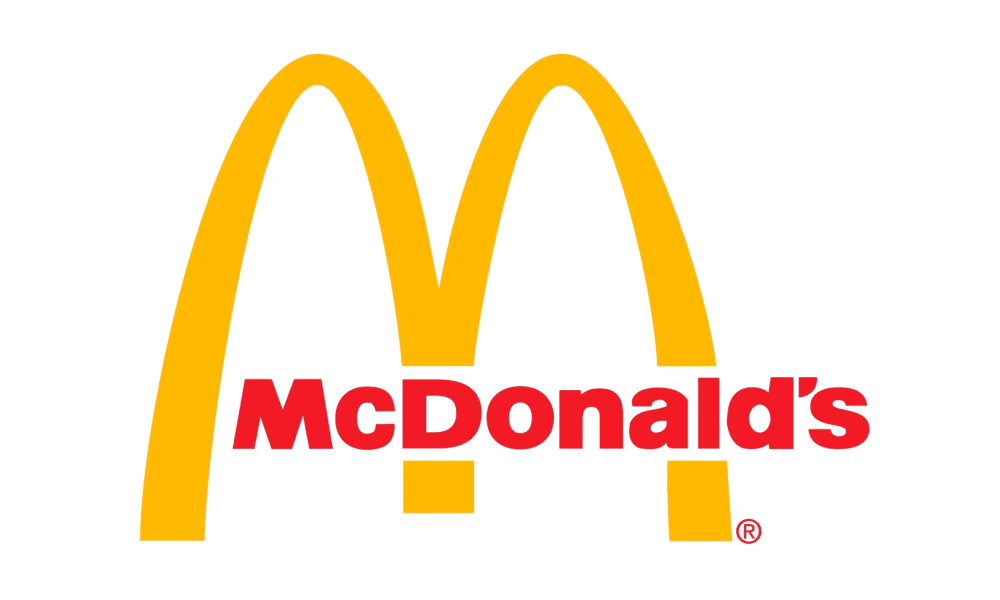 Dine Out & Donate! We’re teaming up with McDonalds for our next Dining Night Out!  Stop in to our local McDonalds (at Evans and Colorado) next Thursday, 1/23/20 from 5pm – 8pm, mention our school and 15% of the night’s profits will be donated back to Asbury.  It will have your kids saying “I’m lovin’ it!”  WHEN:Thursday, 01/23/20 from 5pm - 8pmWHERE:3996 E Evans Ave at Evans and Colorado Blvd(303) 759-83135pm – 8pm / Dine-In or Drive Thru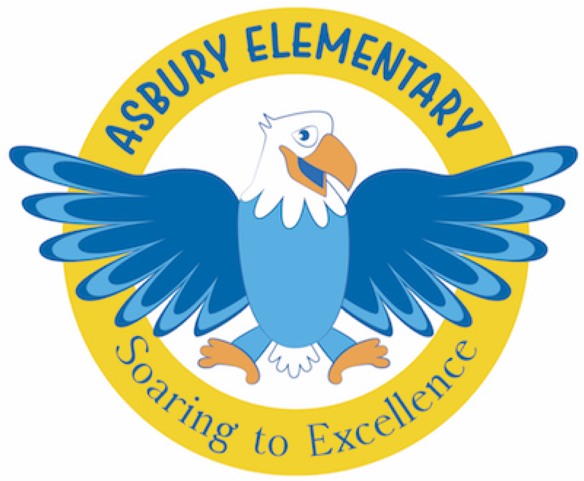 